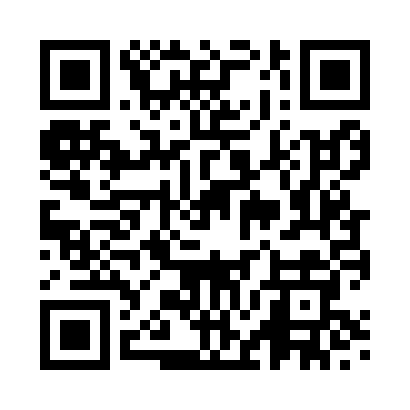 Prayer times for Mockerkin, Cumbria, UKMon 1 Jul 2024 - Wed 31 Jul 2024High Latitude Method: Angle Based RulePrayer Calculation Method: Islamic Society of North AmericaAsar Calculation Method: HanafiPrayer times provided by https://www.salahtimes.comDateDayFajrSunriseDhuhrAsrMaghribIsha1Mon3:004:421:187:019:5211:352Tue3:004:431:187:019:5211:353Wed3:014:441:187:019:5111:354Thu3:024:451:187:019:5111:345Fri3:024:461:187:009:5011:346Sat3:034:471:187:009:4911:347Sun3:034:481:197:009:4911:348Mon3:044:491:196:599:4811:339Tue3:054:501:196:599:4711:3310Wed3:054:521:196:599:4611:3211Thu3:064:531:196:589:4511:3212Fri3:074:541:196:589:4411:3213Sat3:074:551:196:579:4311:3114Sun3:084:571:206:579:4211:3015Mon3:094:581:206:569:4111:3016Tue3:095:001:206:559:3911:2917Wed3:105:011:206:559:3811:2918Thu3:115:021:206:549:3711:2819Fri3:125:041:206:539:3511:2720Sat3:135:051:206:539:3411:2721Sun3:135:071:206:529:3211:2622Mon3:145:091:206:519:3111:2523Tue3:155:101:206:509:2911:2524Wed3:165:121:206:499:2811:2425Thu3:175:131:206:489:2611:2326Fri3:175:151:206:479:2411:2227Sat3:185:171:206:479:2311:2128Sun3:195:181:206:469:2111:2029Mon3:205:201:206:449:1911:1930Tue3:215:221:206:439:1711:1931Wed3:225:241:206:429:1611:18